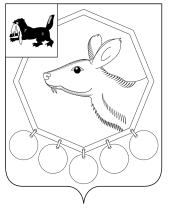                                                   РОССИЙСКАЯ  ФЕДЕРАЦИЯ                                                       ИРКУТСКАЯ ОБЛАСТЬ               МУНИЦИПАЛЬНОЕ ОБРАЗОВАНИЕ «БАЯНДАЕВСКИЙ РАЙОН»                                                    ПОСТАНОВЛЕНИЕ  МЭРАОб утверждении Перечня должностей субъектов персональных данных, замещение которых предусматривает осуществление обработки персональных данных, либо осуществление доступа к персональным данным администрации МО «Баяндаевский район»В соответствии с Федеральным законом от 27.07.2006 г. № 152-ФЗ «О персональных данных», постановлением Правительства Российской Федерации от 21.03.2012 г. № 211 «Об утверждении перечня мер, направленных на обеспечение выполнения обязанностей, предусмотренных Федеральным законом “О персональных данных” и принятыми в соответствии с ним нормативными правовыми актами, операторами, являющимися государственными или муниципальными органами», руководствуясь Уставом МО «Баяндаевский район», постановляю:Утвердить Перечень должностей субъектов персональных данных, замещение которых предусматривает осуществление обработки персональных данных, либо осуществление доступа к персональным данным администрации МО «Баяндаевский район» (Приложение № 1).Опубликовать настоящее постановление в газете «Заря», а также на официальном сайте МО «Баяндаевский район» в информационно-телекоммуникационной сети «Интернет» в течение 10 дней после его утверждения.Контроль за исполнением данного постановления возложить на председателя организационно-управленческого комитета администрации муниципального образования «Баяндаевский район» Тыкшееву Л.С.«Баяндаевский район»А.П. ТабинаевПриложение к постановлению мэра МО «Баяндаевский район»                  от 25.03.2013 г. №  41Перечень должностей субъектов персональных данных, замещение которых
предусматривает осуществление обработки персональных данных либо
осуществление доступа к персональным данным
администрации МО «Баяндаевский район»Мэр районаПервый заместитель мэраЗаместитель мэраПредседатель организационно - управленческого комитетаГлавный специалист сектора по кадровой работе и информационному обеспечениюНачальник отдела учета и отчетностиГлавный специалист отдела учета и отчетностиГлавный специалист по размещению муниципальных заказовСистемный администраторСпециалист 1 категории сектора по мобилизационной подготовкеКонсультант архивного сектораГлавный специалист архивного сектораНачальник экономического отделаСпециалист 1 категории экономического отделаКонсультант сектора по торговле, лицензированию и ценообразованиюКонсультант сектора по охране трудаКонсультант - архитектор отдела службы «Заказчик» строительства и жилищно - коммунального хозяйстваКонсультант комиссии по делам несовершеннолетних и защите их правНачальник отдела по управлению муниципальным имуществомГлавный специалист отдела по управлению муниципальным имуществомСпециалист 1 категории отдела по управлению муниципальным имуществомСпециалист 1 категории по обеспечению деятельности административных комиссийНачальник юридического отделаСпециалист 1 категории юридического отделаЗаместитель начальника сектора жилищно - коммунальных услугКонсультант сектора жилищно - коммунальных услугГлавный специалист сектора по физической культуре и спортуСпециалист 1 категории сектора по молодежной политикеНачальник отдела сельского хозяйстваГлавный специалист по учету и отчетности отдела сельского хозяйстваГ лавный специалист - помощник мэраСтарший инспектор сектора по кадровой работе и информационному обеспечениюБухгалтер 1 категории отдела отчета и отчетностиСтарший инспектор канцелярииВедущий бухгалтер - операторот  25. 03.2013  года №  41с. Баяндай